                                                                                    ПЛАНсовместных мероприятий по подготовке и проведению  антинаркотического месячника «Курский край - без наркотиков!» на территории Конышевского района 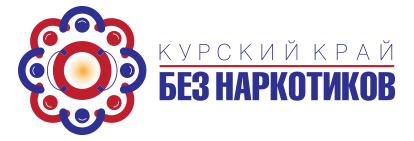                                                УТВЕРЖДЕНОпротоколом заседания муниципальнойантинаркотической комиссии           в Конышевском  районе от 10.10.2019 г. № 4                                        №Содержание мероприятияСрокиОтветственныеисполнители1. Подготовка к проведению областного антинаркотического месячника1. Подготовка к проведению областного антинаркотического месячника1. Подготовка к проведению областного антинаркотического месячника1. Подготовка к проведению областного антинаркотического месячника1.1Проведение заседания межведомственной рабочей группы по подготовке и проведению месячника, формирование оперативного анализа поступающей информации, доведение информации о проведении месячника, его целях и задачах до членов рабочей группы - руководителей соответствующих органов.Определение участников месячника. Создание межведомственной рабочей группы, состоящей из представителей организаций, участвующих в организации и проведении месячника.до 15 октября          2019г.АНК Конышевского района (по направлениям)1.2.Создание и распространение информационных буклетов о старте антинаркотического месячника.весь период проведения месячникаУправление  образования, Конышевский ПП МО МВД РФ «Фатежский», АНК Конышевского района1.3.Организация информирования всех заинтересованных органов власти  о сроках, целях и задачах месячника. весь период проведения месячника.АНК Конышевского района,  Конышевский ПП МО МВД РФ «Фатежский»1.4.Подготовка проекта распоряжения Администрации Конышевского района о проведении месячникадо 01.11.2019 г. АНК Конышевского района, Конышевский ПП МО МВД РФ «Фатежский»1.5.Подготовка и направление Главам сельсоветов писем о проведении антинаркотического месячника.до 15.10.2019 г.АНК Конышевского района1.6.Подготовка обращений Главы Конышевского района  Курской области, прокуроры  Конышевского района Курской области, участвущих в месячнике, к населению о проведении антинаркотического месячника с предложением о принятии активного участия в проведении запланированных мероприятийдо 15.10.2019г.АНК Конышевского района1.7.Разработка и изготовление буклетов, листовок, плакатов, памяток и баннеров с информацией о проведении областного антинаркотического месячника, номерах «телефонов доверия» и электронных адресах интернет-приемных  исполнительных органов и правоохранительных органов, единого бесплатного федерального номера «телефона доверия» для детей, подростков и их родителей (8-800-2000-122)до 15.10.2019г.АНК Конышевского района, Конышевский ПП МО МВД РФ «Фатежский», Управление  образования 1.8. Информирование населения о проведении месячника с призывом принять активное участие в ней, с указанием «телефонов доверия»  для использования при проведении мероприятий в местах массового скопления граждан (общественном транспорте, вокзалах, торговых точках, рынках, ДК и т.д.)до 15.10.2019г.АНК Конышевского района, Конышевский ПП МО МВД РФ «Фатежский»1.9.Организация и проведение встреч и «круглых столов» с представителями общественных организаций, молодежных объединений, добровольческих и волонтерских движений  в целях их привлечения к участию в проведении регионального антинаркотического месячникавесь период проведения месячника..отдел по вопросам культуры, молодежи, физической культуре и спорту, АУКО «Редакция газеты «Трибуна»1.10.Размещение на официальном сайте Администрации Конышевского района информацию о проведении месячникавесь период проведения месячника.АНК Конышевского района 1.11.Подготовка  агитационных «досок» с информацией о вреде наркотиков с призывами вести здоровый образ жизни и разместить их во всех общеобразовательных организациях областивесь период проведения месячникаАНК Конышевского района ,управление  образования2. Открытие месячника2. Открытие месячника2. Открытие месячника2. Открытие месячника2.1.Размещение в средствах массовой информации обращения  руководителей правоохранительных органов и органов исполнительной власти к населению о начале проведения месячника и призывом принять в ней активное участие. весь период проведения месячника.АУКО «Редакция газеты «Трибуна2.2.Организация и проведение торжественного массового мероприятия, посвященного открытию месячника, с раздачей флаеров и листовок о ее целях и планируемых мероприятиях с эмблемой месячника и номерами «телефонов доверия».01.11.2019г.АНК Конышевского района, Конышевский ПП МО МВД РФ «Фатежский», управление  образования, ОБУЗ «Конышевская ЦРБ»,отдел по вопросам культры, молодежи, физической культуре и спорту3. Антинаркотические мероприятия3. Антинаркотические мероприятия3. Антинаркотические мероприятия3. Антинаркотические мероприятия3.1. Мероприятия, направленные на обеспечение активного участия граждан в проведениимесячника и повышение доверия населения к органам власти, осуществляющимпротиводействие наркоугрозе3.1. Мероприятия, направленные на обеспечение активного участия граждан в проведениимесячника и повышение доверия населения к органам власти, осуществляющимпротиводействие наркоугрозе3.1. Мероприятия, направленные на обеспечение активного участия граждан в проведениимесячника и повышение доверия населения к органам власти, осуществляющимпротиводействие наркоугрозе3.1. Мероприятия, направленные на обеспечение активного участия граждан в проведениимесячника и повышение доверия населения к органам власти, осуществляющимпротиводействие наркоугрозе3.1.1.Обеспечение размещения фонограмм звукового информирования населения, видеоролика, листовок и иных носителей информации о проведении месячника, с призывом к населению о принятии активного участия в нем, , в местах массового скопления граждан,  на вокзалах, рынках, ДК.весь период проведения месячникаАНК Конышевского района3.1.2.Обеспечение размещения антинаркотических роликов в  сети интернет,социальных сетях.весь период проведения месячникапрокуратура Конышевского района Курской области, Конышевский ПП МО МВД РФ «Фатежский»3.1.3.Организация проведения интерактивных опросов, направленных на выяснение отношения молодежи к употреблению наркотиков и пропаганду здорового образа жизни, в сообществах антинаркотического волонтерского движения молодежи в Конышевском районе  Курской области, в социальных сетях.весь период проведения месячникаотдел по вопросам культры, молодежи, физической культуре и спорту, управление  образования3.1.4.Проведения в Конышевском районе  в период антинаркотического месячника культурных и культурно-массовых мероприятий (фотовыставок, конкурсов рисунков и плакатов, концертов, «флеш-мобов», выступлений агитбригад и т.д.), направленных на профилактику и предупреждение наркотизации населениявесь период проведения месячникаотдел по вопросам культры, молодежи, физической культуре и спорту, управление  образования (по отдельным планам)3.2. Мероприятия, направленные на сокращение предложения наркотиков(правоохранительный блок)3.2. Мероприятия, направленные на сокращение предложения наркотиков(правоохранительный блок)3.2. Мероприятия, направленные на сокращение предложения наркотиков(правоохранительный блок)3.2. Мероприятия, направленные на сокращение предложения наркотиков(правоохранительный блок)3.2.1.Обеспечение оперативной проверки правоохранительными органами информации, поступившей по «телефонам доверия» весь период проведения месячникаКонышевский ПП МО МВД РФ «Фатежский», прокуратура Конышевского района3.2.2.Организация и проведение мероприятий по выявлению наркопритонов, привлечение виновных в организации и содержании притонов к уголовной ответственностивесь период проведения месячникаКонышевский ПП МО МВД РФ «Фатежский», прокуратура Конышевского района3.2.3Организация проведения межведомственных рейдов в местах досуга молодежи с целью выявления фактов незаконного употребления, хранения и распространения наркотиков и психотропных веществвесь период проведения месячникаКонышевский ПП МО МВД РФ «Фатежский», прокуратура Конышевского района3.2.4.Обеспечение систематического проведения рейдов для выявления водителей, управляющих транспортными средствами в наркотическом опьянении, с последующим рассмотрением вопроса о привлечении их к административной ответственности в виде лишения водительских праввесь период проведения месячникаГИБДД  МО МВД России Фатежский3.2.5.Активизация выявления лиц, злоупотребляющих наркотиками, а также мотивации наркозависимых к лечениювесь период проведения месячникаотдел  социального обеспечения Конышевского Курской области, ОБУЗ «Конышевская ЦРБ3.2.6.Усиление контроля за поведением лиц, осужденных к мерам наказания, не связанным с лишением свободы, особенно потребителей наркотиков или осужденных за совершение преступлений в сфере незаконного оборота наркотиков и принятие дополнительных мер профилактического воздействия с целью недопущения совершения ими подобных правонарушений и преступленийвесь период проведения месячникаКонышевский ПП МО МВД РФ «Фатежский»,Льговский МФ ФКУ УИИ УФСИН России по Курской области3.2.7.Активизация работы участковых уполномоченных полиции по выявлению и пресечению преступлений и правонарушений в сфере незаконного оборота наркотиков, принятие дополнительных мер по изобличению лиц, вовлеченных в незаконный оборот наркотических средстввесь период проведения месячникаКонышевский ПП МО МВД РФ «Фатежский»3.2.8.Обеспечение разъяснений гражданам, задержанным за совершение правонарушений и преступлений в сфере НОН, положений действующего законодательства, предусматривающего возможность освобождения от административной ответственности и от отбывания уголовного наказания в связи с лечением наркоманиипостоянноКонышевский ПП МО МВД РФ «Фатежский»,Льговский МФ ФКУ УИИ УФСИН России по Курской области3.2.9.Проведение мероприятий в рамках 2 этапа межведомственной комплексной оперативно-профилактической операции «Дети России-2019»с 11 по 20 ноября 2019 г.Конышевский ПП МО МВД РФ «Фатежский», органы местного самоуправления (по направлениям)3.2.10.Проведение 2 этапа Общероссийской акции «Сообщи, где торгуют смертью!»с 11 по 22 ноября 2019 г.Конышевский ПП МО МВД РФ «Фатежский», органы местного самоуправления (по направлениям)3.2.11.Активизация выявления лиц, злоупотребляющих наркотиками, а так же мотивации наркозависимых к лечению и социальной реабилитациивесь период проведениямесячникаКонышевский ПП МО МВД РФ «Фатежский», ОБУЗ «Конышевская ЦРБ», отдел социального обеспечения 33.3. Мероприятия, направленные на сокращение спроса на наркотики и предупреждение правонарушений в сфере их незаконного оборота путем совершенствования системы профилактики, лечебной и реабилитационной работы(профилактика наркомании)33.3. Мероприятия, направленные на сокращение спроса на наркотики и предупреждение правонарушений в сфере их незаконного оборота путем совершенствования системы профилактики, лечебной и реабилитационной работы(профилактика наркомании)33.3. Мероприятия, направленные на сокращение спроса на наркотики и предупреждение правонарушений в сфере их незаконного оборота путем совершенствования системы профилактики, лечебной и реабилитационной работы(профилактика наркомании)33.3. Мероприятия, направленные на сокращение спроса на наркотики и предупреждение правонарушений в сфере их незаконного оборота путем совершенствования системы профилактики, лечебной и реабилитационной работы(профилактика наркомании)3.3.1.Проведение встреч с родителями в рамках общешкольных родительских собраний, по вопросам профилактики наркомании, выявления первых признаков наркопотребления, алгоритма поведения в ситуациях, когда ребенок попробовал наркотик, на тему: «Как предотвратить беду и что делать, когда беда пришла в семью?»весь период проведениямесячникаУправление  образования Конышевского района 3.3.2.Организация и  проведение антинаркотических мероприятий в учреждениях культуры (по отдельному плану)в периодпроведения месячникаотдел по вопросам культуры молодежи, физической культуре и спорта 3.3.3.Проведение в образовательных  учреждениях Конышевского района  Курской области мероприятий, направленных на:1) выявление негативных привычек у подростков; изучение взаимоотношений подростков с педагогами, в семье и со сверстниками; организацию сотрудничества с КДН и ЗП.2) организацию просветительской работы по: формированию представлений об адекватном поведении, о личности, несклонной к правонарушениям; формированию и развитию личности гражданина, способного противостоять вредным привычкам;  овладению школьниками знаний о здоровом образе жизни; привитию навыков ответственного отношения к своему здоровью и здоровью окружающих;3) формирование здорового образа жизни и профилактику употребления наркотических веществ: проведение классных часов, бесед, круглых столов, диспутов, тренингов, недель правовых знаний по профилактике вредных привычек и употребления ПАВ, по ведению ЗОЖ, по профилактике преступлений и правонарушений с приглашением специалистов (медиков, психолога, нарколога); проведение Интернет-уроков антинаркотической направленности с использованием материалов Интернет-сайта УФСКН России по Курской области; оформление информационных стендов, уголков для обучающихся; распространение листовок, бюллетеней, памяток среди обучающихся; организация родительского всеобуча;4) информирование родителей о профилактике немедицинского потребления наркотических и психоактивных средств; проведение на закрепленных территориях рейдов «родительских патрулей»весь период проведениямесячникаУправление  образования Конышевского района3.3.4.Показ  фильмов по профилактике вредных привычеквесь период проведениямесячникаотдел по вопросам культуры молодежи, физической культуре и спорта3.3.5.Книжно-иллюстративная выставка-предупреждение «Не открывай наркотикам дверь!»весь период проведениямесячникаотдел по вопросам культуры молодежи, физической культуре и спорта3.3.6.Организация и проведение киномероприятий в рамках антинаркотического месячника «Курский край - без наркотиков!»весь период проведениямесячникаотдел по вопросам культуры молодежи, физической культуре и спорта3.3.7.Проведение спортивных мероприятий под лозунгом «Спорт против наркотиков!» среди обучающихся и студентов образовательных организацийвесь период проведениямесячника(по отдельному плану)отдел по вопросам культуры молодежи, физической культуре и спорта3.3.8.Организация и проведение районной антинаркотической  акции «Нарко-стоп»с 05 по 15 ноября 2019готдел по вопросам культуры молодежи, физической культуре и спорта3.3.9.Выставочные экспозиции в районной библиотеке «Курский край- без наркотиков».весь период проведениямесячникаотдел по вопросам культуры молодежи, физической культуре и спорта3.3.10.Организация и проведение добровольного тестирования учащихся  на предмет употребления наркотиков весь период проведениямесячникаУправление  образования Конышевского района 4.1. Подведение итогов 4.1. Подведение итогов 4.1. Подведение итогов 4.1. Подведение итогов4.1.Обеспечение  подведения итогов мероприятий антинаркотического месячника оперативным штабом с обсуждением проблемных вопросовдо 10.12.2019гАНК Конышевского района, прокуратура Конышевского района Курской области, Конышевский ПП МО МВД РФ «Фатежский»4.1.2.Подготовка отчета о результатах проведенного антинаркотического месячникадо 10.12.2019г.АНК Конышевского района, Конышевский ПП МО МВД РФ «Фатежский», Управление  образования, ОБУЗ «Конышевская ЦРБ»,отдел по вопросам культры, молодежи, физической культуре и спорту